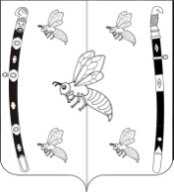 АДМИНИСТРАЦИЯ БЖЕДУХОВСКОГО СЕЛЬСКОГО ПОСЕЛЕНИЯБЕЛОРЕЧЕНСКОГО РАЙОНАПОСТАНОВЛЕНИЕот 11.02.2020 г.                                                                                                  № 16ст-ца БжедуховскаяО признании утратившими силу постановлений администрации Бжедуховского сельского поселения Белореченского района от 09 декабря 2014 года № 166, 
от 29 марта 2016 года № 44В целях исполнения требований протеста Белореченской межрайонной прокуратуры от 5 февраля 2020 года № 7-02-2020/1295 на постановление администрации Бжедуховского сельского поселения Белореченского района от 09.12.2014 года № 166, руководствуясь статьей 32 Устава Бжедуховского сельского поселения Белореченского района, п о с т а н о в л я ю:1. Признать утратившими силу постановления администрации Бжедуховского сельского поселения Белореченского района:1.1. от 09 декабря 2014 года № 166 «Об утверждении Порядка представления и проверки сведений о доходах, об имуществе и обязательствах имущественного характера гражданами, претендующими на замещение должностей муниципальной службы и муниципальными служащими администрации Бжедуховского сельского поселения Белореченского района»;1.2. от 29 марта 2016 года № 44 «О внесении изменений в постановление администрации Бжедуховского сельского поселения Белореченского района от 09 декабря 2014 года № 166 «Об утверждении Порядка представления и проверки сведений о доходах, об имуществе и обязательствах имущественного характера гражданами, претендующими на замещение должностей муниципальной службы и муниципальными служащими администрации Бжедуховского сельского поселения Белореченского района».2. Общему отделу администрации Бжедуховского сельского поселения Белореченского района (Ушанева) обнародовать настоящее постановление в установленном порядке.3. Постановление вступает в силу со дня его официального обнародования.ГлаваБжедуховского сельского поселенияБелореченского района                                                                 В.А. Схапцежук